一、申报整体流程二、具体步骤（一）注册与登录1.注册第一次登录时，需要注册用户，如图1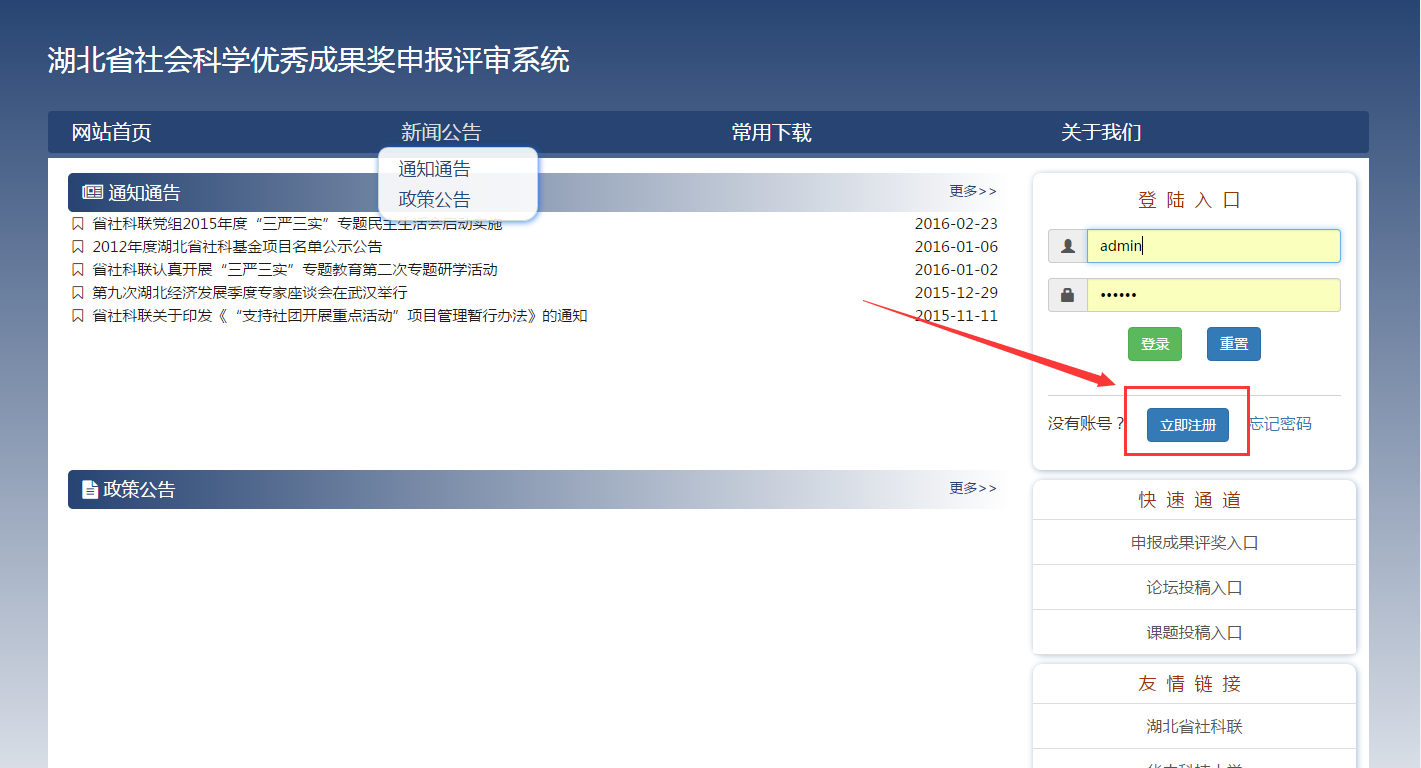 图1 注册表单中打 * 的字段为必填项，为保证申报和评审的顺利开展，请务必填写个人常用邮箱和联系电话。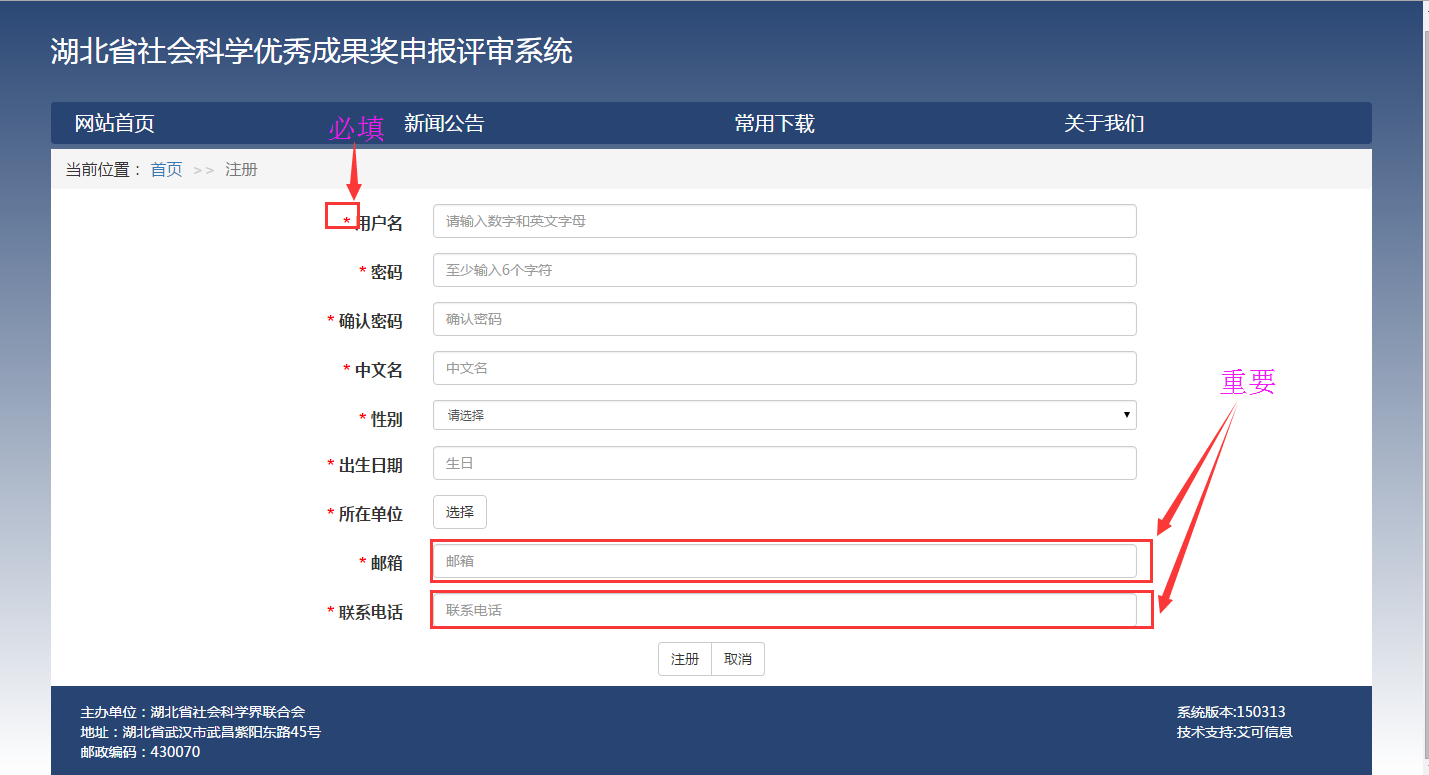 图2 注册表单2.登录注册账号成果后，返回主页面输入用户名和密码，登录系统；若忘记密码，可点击“忘记密码”，输入用户名和邮箱后重置密码即可。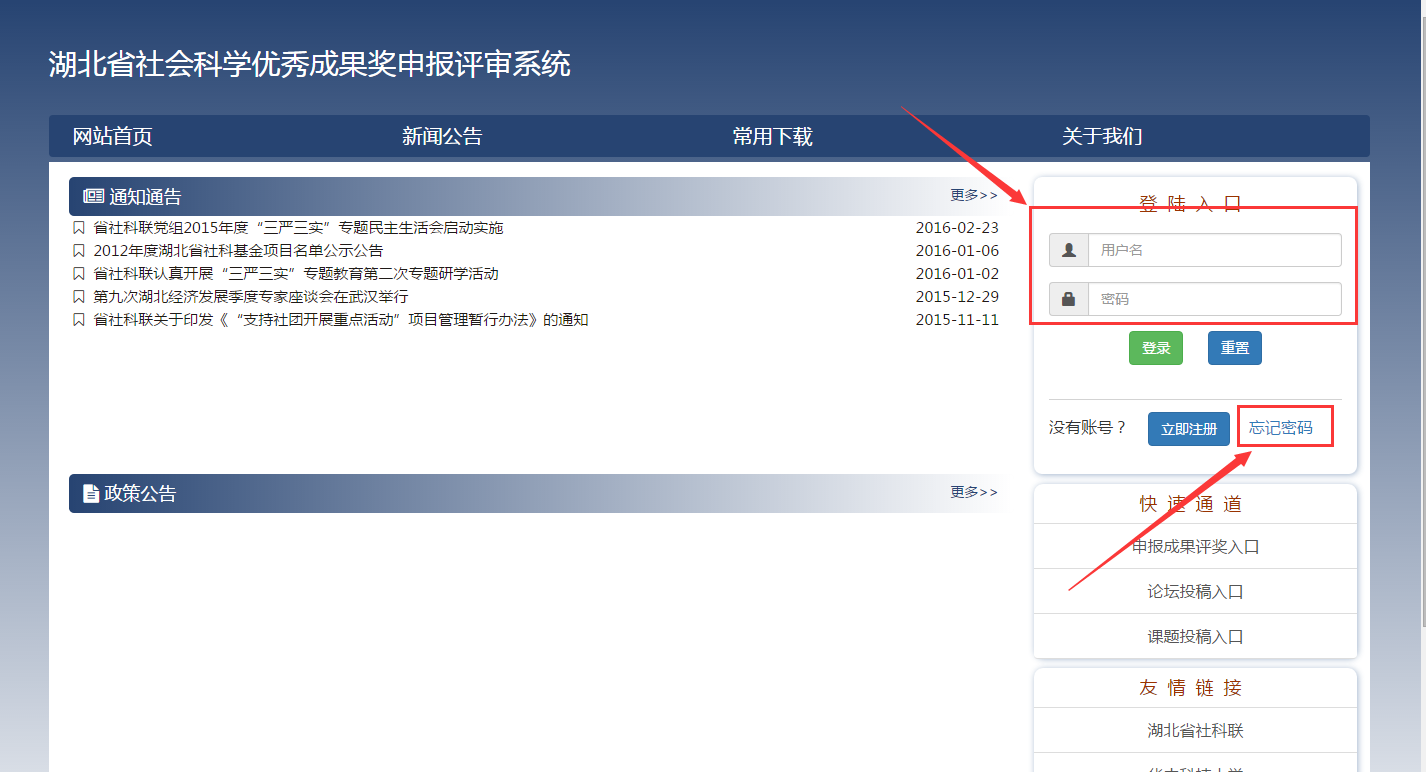 图3 登录系统（二）申报1.填写申报表单登录系统后，点击申报成果评奖入口，如图4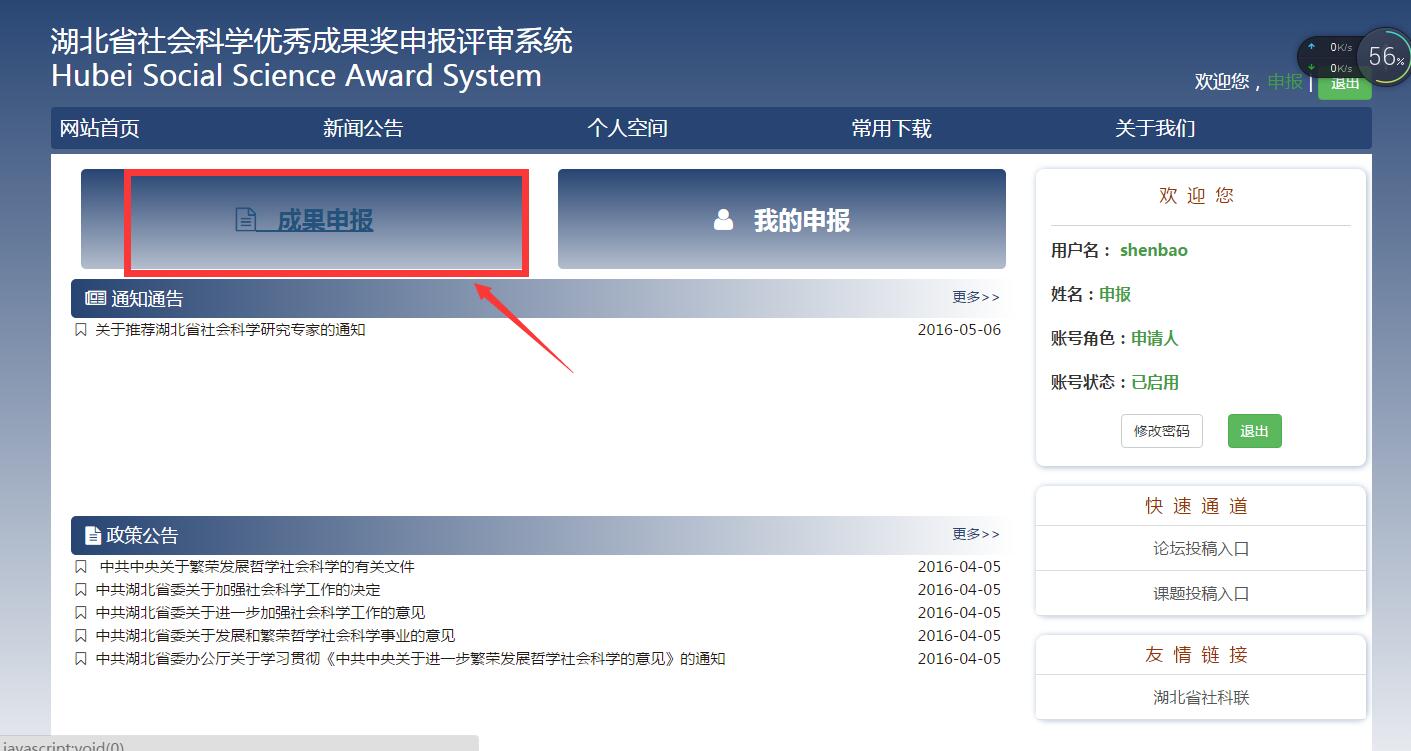 图 4 申报入口2.填写基本信息字段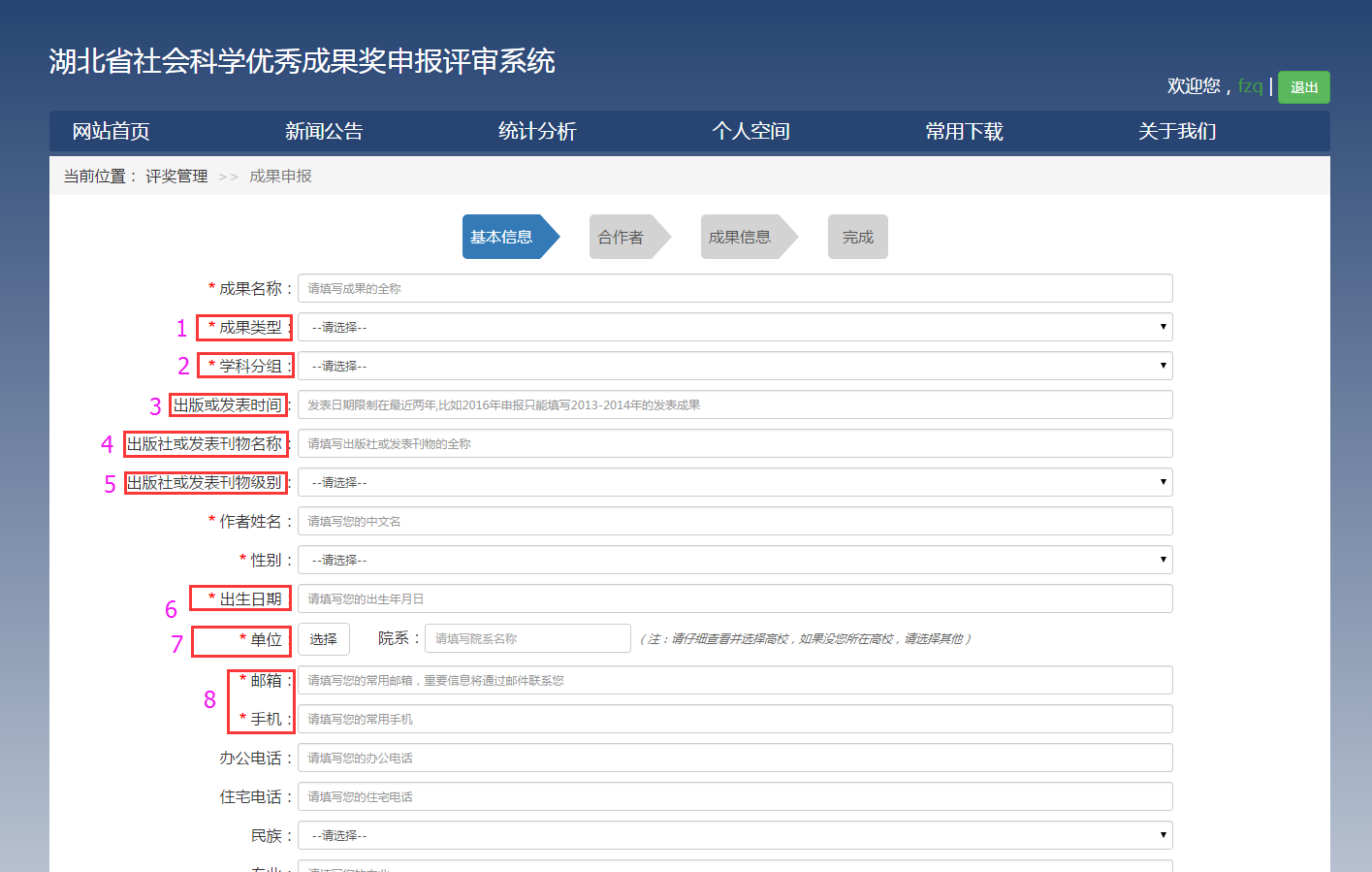 图 5 基本信息注意事项：（1）成果类型：著作、单篇论文、系列论文、调研报告。其中后三项还需填写研究类型（基础类、应用对策类）。（2）学科分组：马克思主义与党建（社科）；经济理论学；应用经济学（管理学）；哲学与社会学；历史学（考古学）；语言文学（文化研究、新闻学、图书情报学）；法学（政治学）；综合一组（教育学、体育学等）；综合二组（民族学、宗教学、艺术学、交叉学科等）；综合三组（市州及其他）。（3） 出版或发表时间：本届只能填写2013.01.01-2014.12.31之间的成果。（4）出版社或发表刊物名称：请填写完整名称，不加书名号。（5）出版社或发表刊物级别：著作（国家级、省级、一般）；论文（权威、核心、一般）。（6）出生日期：出生日期作为系统识别申报者身份的重要条件，请填写有效出生日期。（7）单位：申报者请核对或搜索弹层中是否有本人的所属单位，如果有，请选择对应单位；如果没有，请选择其他。（8）邮箱与手机：请务必保证有效。（9）系列论文和调研报告在填报时请特别注意：a.成果名称后加“（系列文化）”或“（调研报告）”b.发表刊物请选填一家刊物名称即可。（系列论文包含的所有论文信息请在内容简介中列出）c.发表时间与刊物级别依所填写的刊物情况填写3.添加合作者信息若申报成果有合作者，请填写合作者相关信息，如图6。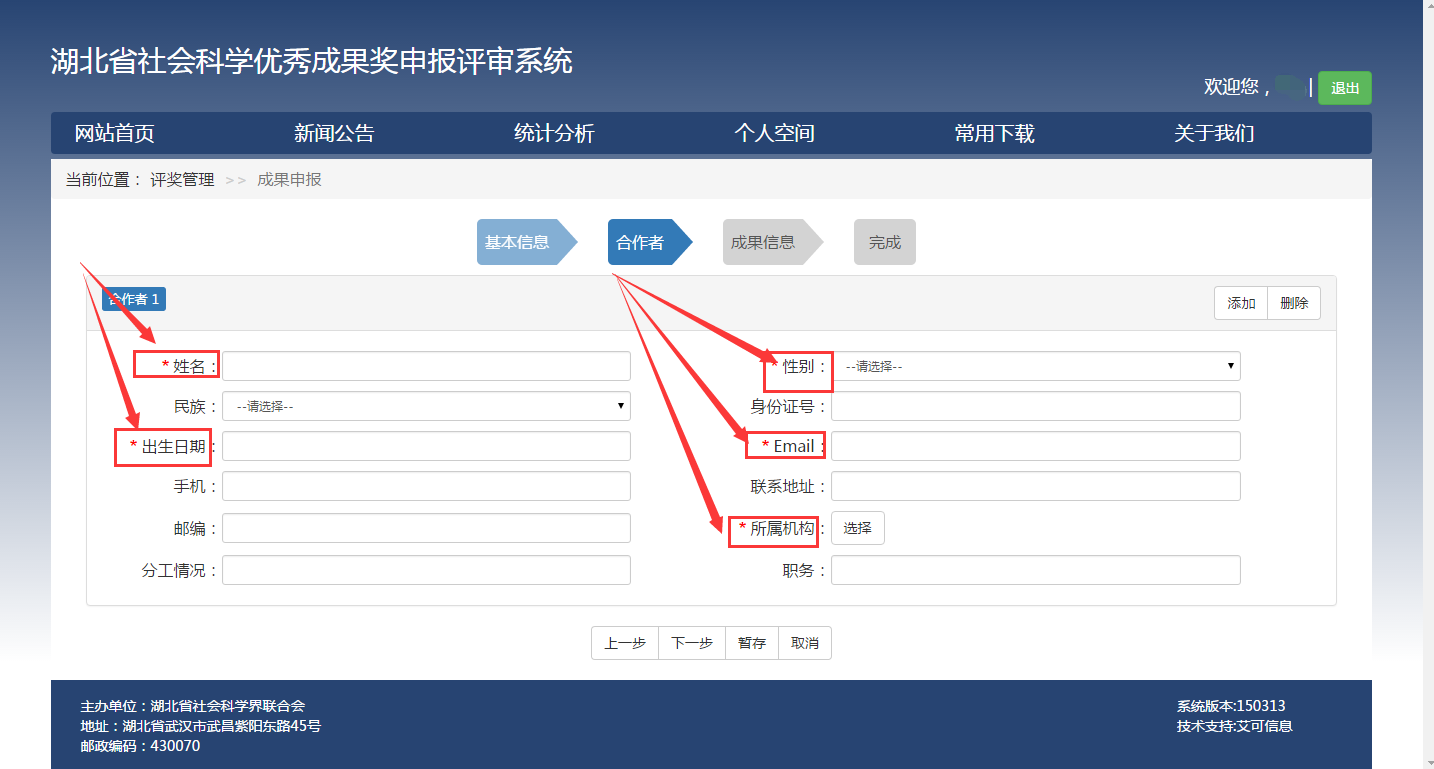 图6 合作者信息4.填写成果信息（1）请按“上传说明”上传资格审核材料（.pdf）和成果附件(.rar/zip)资格审核材料示例：注意把成果名称、作者姓名（包含合作者）、出版或发表的时间标注出来，如图7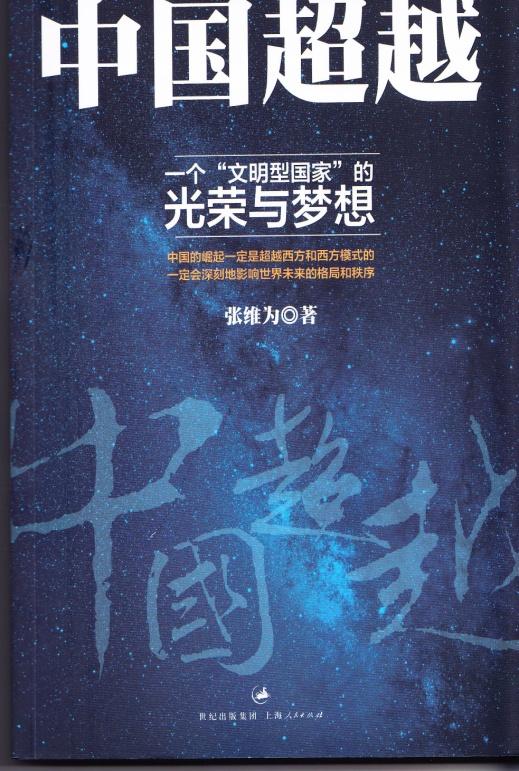 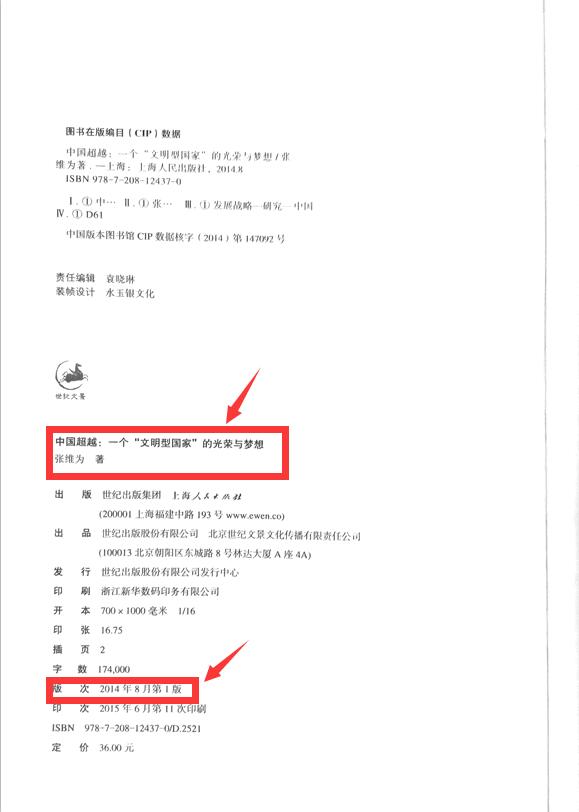 图7 资格审核材料示例（2）填写成果内容简介（要点提示：300-400字，便于成果介绍和推广）a.系列论文请首要列出所有论文信息，包括：系列论文篇数、论文名称、作者姓名、发表刊物、发表时间。非2013-2014年期间发表论文不能作系列计。示例：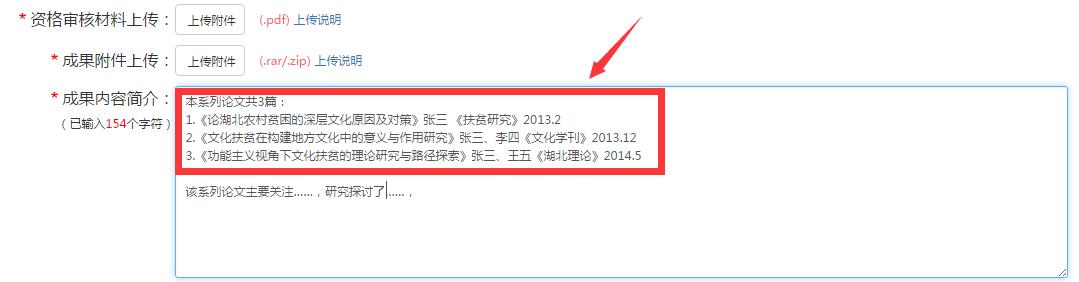 图8 系列论文填写简介示例（3）成果内容提要（要点提示：1000字左右，成果的主要观点、理论价值、应用价值、学术创新等）（4）成果社会反映（要点提示：书评情况、全文转载、论点摘编情况、引用情况、成果获奖情况等，附相关材料复印件）。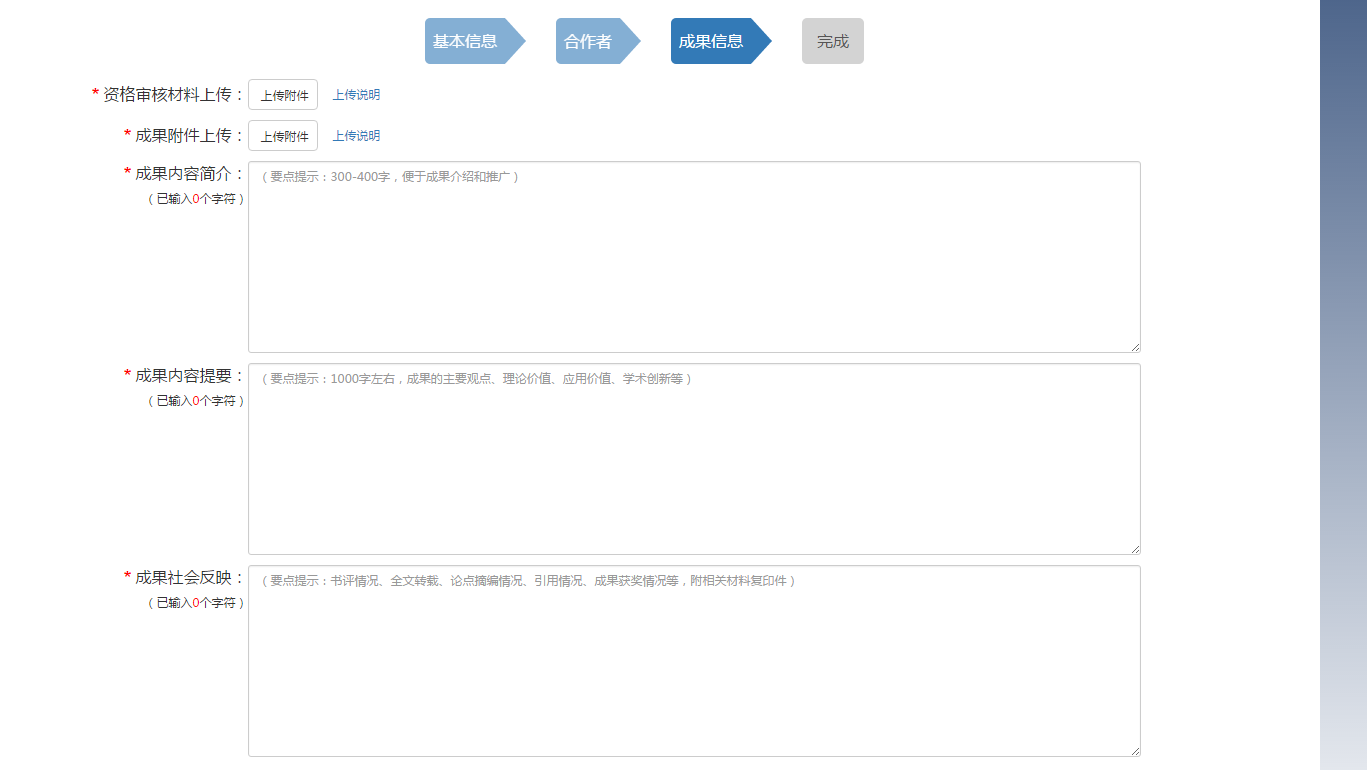 图9成果信息5.暂存与提交填写申报表单的各个页面中，提供暂存与提交两个操作。其中，暂存后依然可以修改，提交后则不能修改。请根据实际情况，在申报日期内，选择合适的操作。（三）修改与下载1.点击“我的申报”可查看申报成果状态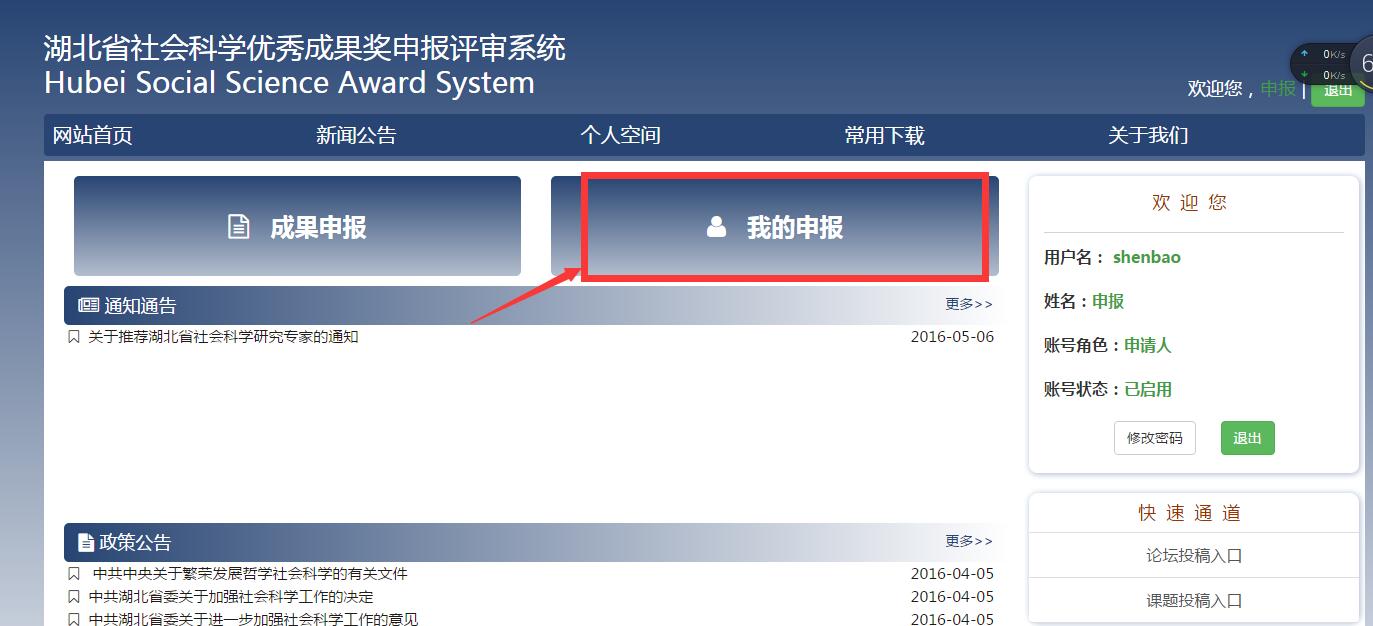 图102.因各种原因未审核通过的申报成果，将被退回。请在审核时间内进行修改，并重新提交申报。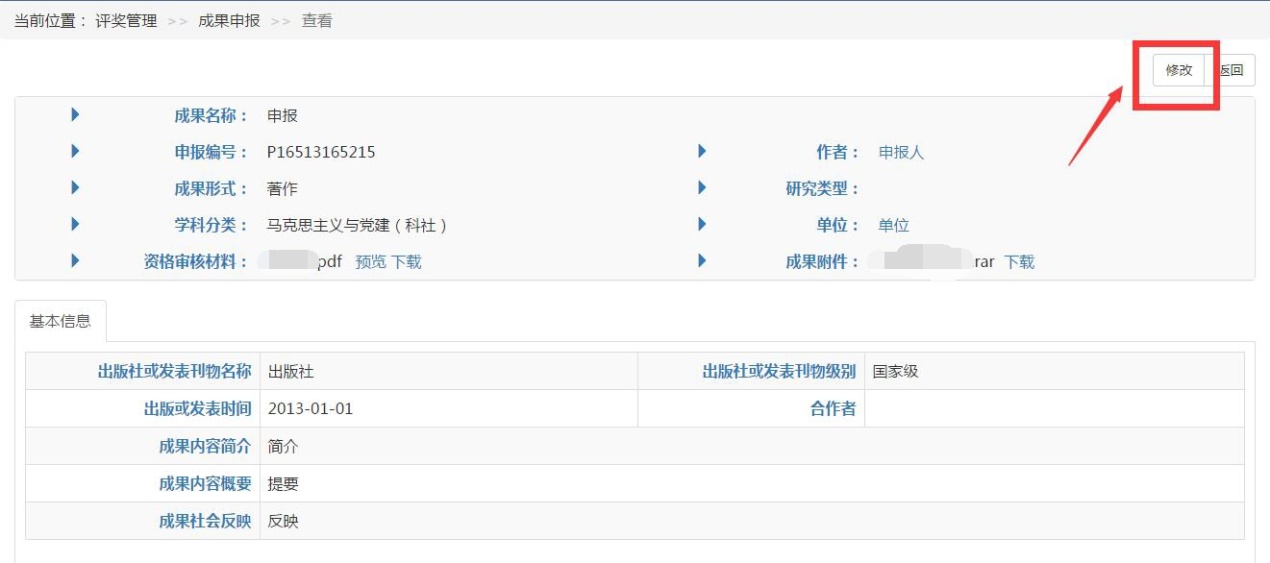 图113.审核通过的申报成果，请下载打印《申报表》一式两份。4.提交实物材料时，应单独打印《申报表》的封面牢固贴于档案袋面上。